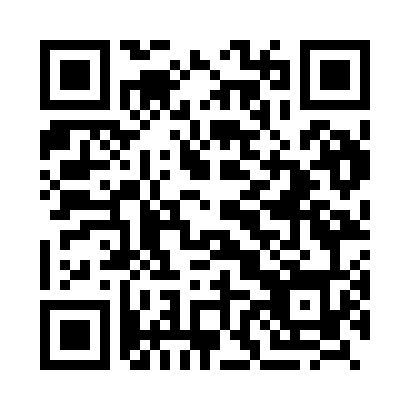 Prayer times for Baliuliai, LithuaniaWed 1 May 2024 - Fri 31 May 2024High Latitude Method: Angle Based RulePrayer Calculation Method: Muslim World LeagueAsar Calculation Method: HanafiPrayer times provided by https://www.salahtimes.comDateDayFajrSunriseDhuhrAsrMaghribIsha1Wed2:595:361:136:258:5211:212Thu2:585:331:136:268:5411:213Fri2:575:311:136:278:5611:224Sat2:565:291:136:288:5811:235Sun2:555:271:136:299:0011:246Mon2:545:251:136:309:0211:247Tue2:535:231:136:319:0411:258Wed2:525:211:136:339:0611:269Thu2:525:191:136:349:0711:2710Fri2:515:171:136:359:0911:2811Sat2:505:151:136:369:1111:2812Sun2:495:131:136:379:1311:2913Mon2:495:121:136:389:1511:3014Tue2:485:101:136:399:1711:3115Wed2:475:081:136:409:1811:3116Thu2:465:061:136:419:2011:3217Fri2:465:051:136:429:2211:3318Sat2:455:031:136:439:2411:3419Sun2:455:011:136:449:2511:3420Mon2:445:001:136:459:2711:3521Tue2:434:581:136:469:2811:3622Wed2:434:571:136:479:3011:3723Thu2:424:551:136:489:3211:3724Fri2:424:541:136:499:3311:3825Sat2:414:531:136:499:3511:3926Sun2:414:511:146:509:3611:4027Mon2:404:501:146:519:3811:4028Tue2:404:491:146:529:3911:4129Wed2:404:481:146:539:4111:4230Thu2:394:471:146:539:4211:4231Fri2:394:461:146:549:4311:43